39th Annual  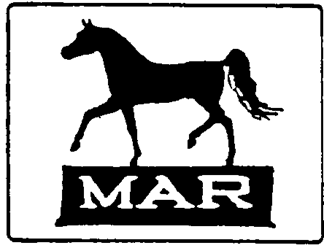 Mid-Atlantic Regional (MAR) Horse ShowA Benefit for Enchanted Haven Horse Rescue (EHHR)and Talisman Therapeutic Riding (TTR) March 30-31, 2019Caroline County 4H Park (CC4HP) – 8230 Detour Rd., Denton, MD 21629Betsy Andrews, Show Manager115 Earle Branch Rd., Centreville, MD 21617fpmvendetta@yahoo.comhttp://woodlandfarm1976.weebly.comNAMHSA Approved!Awards include:Commercial flats 1st – 6th place in all classesCommercial rosettes to all champions/reserves, grands/reserves, special awards, and Grandest of the Grand.  Rosettes will be a combination of new and gently used.Schedule of ActivitiesSaturday – March 30, 2019					Sunday – March 31, 2019		8:00 am – Hall open to Judges					7:10 am – Hall open to Judges8:30 am – Hall open to Entrants/Vendors				7:30 am – Hall open to Entrants/Vendors9:30 am – Open Show Starts						8:30 am – Show Starts1:30 pm – Novice Show Starts (no admittance before 1 pm)											Halter for Original Finish and Custom Glazed ModelsHalter for Artist Resin/Custom Models				Performance for all Models - AR/CM/CG and OF			Halter DivisionsNovice								OF Plastic Breyer Halter		OF Stone Factory Custom								      Light/Gtd/Spanish/Sport		OF Stone Original MoldOpen Performance Sections						OF Plastic Breyer Halter		OF Stone MiniOpen Harness			Open Costume			    Stock/Draft/Pony/Other		OF Plastic Stone Foal/YrlgOpen-Misc. Perf.			Open Ranch Horse			OF Plastic Breyer Foal/Yrlg		OF Plastic CollectablesAR/CM Working Western		Open Wnlg/Yrlg/Mini 		OF/Exotics/Etc.			OF China/Resin Foal/Yrlg    AR/CM Other Western		      In-Hand Perf.			OF Breyer Mini			OF China/Resin MiniAR/CM Over Fences		OF English Performance		Custom Glazed			OF China/Resin HalterAR/CM Other English		OF Working Western		OF Collectable Plastic Section	OF Lake Shore				OF Other Western			OF Breyer Collectable <1970Halter Divisions							OF Breyer Collectable 1970+		Custom Foal/Yearling		AR Foal Yearling			OF Stone CollectableCustom Mini			AR Mini						Custom Halter			AR Halter				Extra Halter Sections					AR/CM Exotic/Etc.							OF Breyer SM G1				Novice Show			OF Plastic Stone DAHExtra Halter Sections						OF Plastic Chips		CM by D’arry Jone Frank						OF Stone Molds Created by D’arry Jone FrankAR D’arry Jone Frank						OF Stone Molds Sculpted by D’arry Jone Frank D’arry Jone Frank Models CM’d by Anyone				OF Stone Models Finished by D’arry Jone FrankOnly four or five rings running each day – not as hectic as those shows with six or more!  MAR’s goal is to raise money for our beneficiaries – TTR to help special riders participate in the program, and EHHR to help with their horse and pony rescues, and to provide models showers the opportunity to participate in a quality NAN-qualifying show with a wide variety of divisions and classes.  Both beneficiaries offer AWESOME services, and I cannot emphasize enough the great work that goes on with these programs.  Over the years, more than $55,000 has been raised for our charities!  MAR ENTRY INFORMATIONOpen show entry fees start at $40 for a half table and $70 for a full table (8’ x 2.5’) per day, if received before February 2, 2019.  Or – bring your own table (BYOT) for $40!  Please see the entry form (last page) for complete information.  A complete entry MUST include ALL of the following:Completed, legible, and signed Entry Form.Proper entry fee – check or Money Order made out to “Elizabeth Andrews/MAR” or PayPal to:  fpmvendetta@yahoo.com.  If sending entries via email and PayPal, they MUST be sent on the same day.  All payments made after 3/2/19 must be made by money order, cash, or PayPal, except day of show entries which must be paid in cash.Mail entries to:  Betsy Andrews, MAR Show Manager – 115 Earle Branch Rd. – Centreville, MD 21617 or email to fpmvendetta@yahoo.com.   Entry confirmation will include assigned initials for your tags.No space will be “held” for anyone.  You will not be considered “entered” until your properly completed entry form and proper entry fee are received by the Show Manager.  Results (1st and 2nd places only) will be available on the website within four weeks after the show, and will be sent to entrants via email.Seating is assigned.NAMHSA approved.  If a model places 1st or 2nd in any open class it is eligible to show at NAN through 2022, and/or participate in their Merit Award program.Changes for 2019 (highlighted in yellow)This year, D’arry Jone Frank is the individual we will celebrate by offering extra halter sections for AR and CM works created by her, as well as OF Stone molds and pieces created by D’arry, as well as CGs!This year, with the new hall, tables are actually 8’ in length!  So, you’re actually getting a bonus in space, as entry fees are not increasing.You may bring your own food!  No food will be available at the show hall.Sponsorship & DonationsThis year, MAR can really use your support.  The entry fee for MAR has not increased in years, though other expenses have increased.  Please consider sponsorship to help defray increased show costs and also help the beneficiaries.  Rates are $3/section or $10/division.  All sponsors receive acknowledgement in the show program.  If you enter both days with same table space by February 15, 2019, 10% off your entry to MAR.Bring your own table – space up to 2.5’ x 8’ - $40.Green highlighting indicates classes that must be paid for.Showing on a budget?  Bring your own table – see the entry form for fees.Please read the following carefully, and contact the Show Manager with questions.HALTER DIVISION RULESSaturday’s Divisions:  Artist Resin, Custom, All Performance, NoviceCustom (CM) Definition: Mass produced models (plastic, china, NL, BHR, etc.) that have been etched, repainted, haired, remade or any combination thereof.Artist Resin (AR) Definition:Original sculptures/resin/resin-type models, regardless of number in run, either home or professionally cast.  The resin may be finished by anyone.  This does not refer to mass produced resins like North Lights.  One-of-a-kind sculptures from scratch (not remade plastics, etc.) would also show in this division.AR/CM Exotics/Etc. Halter Section – Zebras, Exotics, crosses, fantasy models, decorators, etc. MUST SHOW HERE.AR/CM Foal/Yearling Halter Divisions – This division includes mini-sized models.  Age in months is required on tags.  All Foals/Yearlings except Exotics/Etc. and Custom Glazed MUST show in one of these two divisions:AR Foal/Yearling Halter DivisionCM Foal/Yearling Halter DivisionCM/AR Mini Halter Divisions – Mini sizes include Stablemate (SM)/Chip and Little Bit (LB)/Pebbles models.  All mini models except Exotics/Etc., CG and Foal/Yearling MUST show in one of these two divisions:AR Mini Halter DivisionCM Mini Halter DivisionArtist Resin Halter Division – For all original sculptures/resin/resin-type models except Exotics/Etc., Foals/Yearlings, and mini-sized.Custom Halter Division – For all mass-produced customized/etched models except Exotics/Etc., Foals/Yearlings, and mini-sized.Sunday’s Divisions:  Original Finish and Custom GlazedCustom Glazed (CG) Halter Division – For china models that are customized using typical firing or glazing techniques.  Showers might want to provide documentation for clarification.  All custom glazed models, including Foals/Yearlings mini-sized models, and Exotics/Etc. show in the CG division.Original Finish Definition:Any model that is in the exact condition as when it left the factory.  Models may be touched up to hide scratches/etc. or restored/repaired, but may not be altered in any other way (no shine added to finish, etc.).OF Exotics/Etc. Halter Section - Zebras, Exotics, crosses, fantasy models, etc. MUST SHOW HERE.  Open to plastic and china/resin models.OF China Lake Shore Halter Division – All Original Finish China Lake Shores MUST SHOW HERE.  Cindy Neuhaus is sponsoring the division.OF Foal/Yearling Halter Divisions – All OF Foal/Yearling models except OF Exotics/Etc. MUST show in one of these three divisions:OF China/Resin Foal/Yearling Halter DivisionOF Plastic Stone Foal/Yearling Halter DivisionOF Plastic Breyer Foal/Yearling Halter DivisionAge in months is required on tags.OF Mini Halter Divisions – Mini sizes include Stablemate (SM)/Chip and Little Bit (LB)/Pebbles models.  All OF Mini models except Exotics/Etc. or Foals/Yearlings MUST show in one of these three divisions:OF China/Resin Mini Halter DivisionOF Stone Mini Halter DivisionOF Breyer Mini Halter DivisionOF Plastic Breyer Halter Divisions – now divided in two separate divisions, with separate grand/reserves:OF Plastic Breyer – Light/Gaited/Spanish/SportOF Plastic Breyer – Stock/Draft/Pony/OtherThe following models may NOT show in these divisions:  OF Exotics/Etc., OF Foals/Yearlings, OF Minis.OF Plastic Stone Halter Divisions – now divided in two separate divisions:Factory CustomOriginal MoldThe following models may NOT show in these divisions:  OF Exotics/Etc., OF Foals/Yearlings, OF Minis.OF China/Resin Halter Division – This division is for all china/china-like/resin models finished by factory employees.  All China/Resin models show here except OF Exotics/Etc., OF Foals/Yearlings, OF Minis.OF Collectable SectionsFor models entered in these divisions, no “age” is needed on their entrant cards; however documentation MUST beprovided on a card not larger than 4”x6”, as follows - see:  Documentation – CollectabilityThis division will NOT be judged on conformation, but on collectability, which includes finish, age, rarity, condition, clean seams and similar factors. Desirability and value may also be considered.  No Exotics/Etc. may show in this division.Extra Sections These sections provide an opportunity for models to show in extra classes for an additional $1/model/class.AR D’arry Jone Frank – open to any AR mold sculpted by D’arry – they may be painted by anyone – finishing artist must be indicated.CM by D’arry Jone Frank – open to all mass produced customized models finished by DJF.D’arry Jone Frank Molds CM’d by Anyone – open to any DJF plastic mold CM’d by anyone.OF Breyer Plastic SM G1 Section - Open to OF Breyer Plastic SM G1 series models only.OF Plastic Stone DAH Section - Open to any DAH Stone models of any size, original mold or factory custom.OF Stone Molds Created by D’arry Jone Frank Section – Open to all OF Plastic Stone Performance Horses and Pebbles QH/Stock Horse, Saddlebred, WB and Arab molds.  Any factory employee or artist may have finished them.OF Stones Finished by D’arry Jone Frank – Open to OF Stone models finished by D’arry (FC or OM).CG Molds Created by D’arry Jone Frank Section – Open to any mold created by D’arry – they may be glazed by anyone.OF Chips – Open to FC or OM Chip models – to be shown based on the MOLD, can be any breed.  For example, an Arabian mold could be shown as a part-Arabian in class 495.NoviceThis division is for both youth and adults who are not ready for open level competition.  It is recommended that those new to model horse showing enter this division.  Novice showers may NOT enter any open classes.  Only original finish models or models customized by the owner are permitted in the Novice division.  Models may be made by any manufacturer (Breyer, Stone, etc.).PERFORMANCE CLASS/SECTION RULESPerformance classes have been re-arranged into smaller sections/divisions.  There will be a charge of $5 to enter performance, which will be waived if the entrant judges at least one performance section. Description cards may be helpful but are not required unless indicated.  They should be brief.Proper tack/obstacles are required.  Space – is always at a premium.    For traditional models, a maximum area of 18” x 30” may be used.  Smaller models should use a proportionately smaller area.  Entrants are encouraged to keep setups “condensed” due to table space available.Set-ups – no set ups are permitted for Hunt Seat Pleasure, Western Pleasure or Saddle Seat.  Set ups are permitted in other performance classes, but must be relevant to the performance portrayed.  Props may not obscure any part of ANY entries – so please no walls/photo backdrops/etc.  A wall may be indicated by a pole or piece of string.A disk with a red and green side will be available for performance entries.  While setting up, display the red side, indicating the entry is not ready to be judged.  When ready, flip the disc to the green side, indicating to the judge that the entry is ready to evaluate.Class/Division RulesArena Trail – use obstacles found in a typical arena trail class.Costume Classes – NO SCENES – Model horse only!  There is a scene class in Open Misc. Perf.Cutting/Roping/Stock Work – must have cow/calf/bovine of correct type.Dressage – please state level, test and movement – flat only please.Harness – vehicles are not required.  Harness-Other Not Listed – Roadster, Reinsmanship, etc.Harness-Performance – Obstacles, Pulling Contest, etc.  Must involve more than a horse in harness.Hunt Seat Pleasure – these models must show “on the flat” – no jumping models.Hunter w/Fence – Outside Course – obstacles must portray what would be encountered in a hunt field – stone wall, coop, etc.Jumper – this may include stadium jumping or similar classes.  No cross country.Natural Trail – use obstacles found outside an arena – logs, walking through creek, etc.Open Weanling/Yearling/Miniature In-Hand Performance Section – no handler required.Other English/Western/Misc. Performance – NO BAREBACK!  Other w/Fence – cross country, English Pleasure o/Fences, etc.Racing – harness, flat, steeplechase, etc.Ranch Division – no braided/banded manes, silver on tack is discouraged, breast collar and rear chinch encouraged.Reining/Western Dressage/Horsemanship/Pattern classes – must include a pattern and where the model is in that pattern.Scene Class – must involve at least one model horse/pony, at least one prop, and some kind of scenery.Showmanship – must have a halter and lead, handler not required.ENTRY LIMITS – CLASS & OTHER LIMITSLimit of two models per entrant per class in halter and performance.  Additional entries are allowed for $1 per model – place fees with the model, place the dollar with the model and the judge will place them in the boxes provided.  For those wishing to write a check for their total extra fees, please contact the Show Manager prior to the show.  Each model may enter one breed class and one workmanship/collectability class in a halter division.No more than seven minutes between performance classes.No more than three minutes between halter classes.EXTRA SECTIONSThese sections allow participants to enter their models in more than one breed/workmanship/collectability class.  This year, instead of charging per section entered, there is a $1 charge per model/per class.GENERAL SHOW ABBREVIATIONS/DEFINITIONS (If you are unsure of an abbreviation, please contact the show manager.)Act – ActionComposite (Comp. or Compos.) – grays, roans, brindles, etc. F/Y – Foal/YearlingFC – Factory Custom (Stone)Mini – refers to any Stablemate (SM), Chips, Pebbles, Paddock Pal/Little Bit or SMALLER model.OM – Original Mold (Stone)P/M – Pure/MixStg – StandingGENERAL SHOW RULESCold-painted chinas must be shown as customs.Collectable Divisions/Sections and classes judged on Collectability must have documentation (see:  Documentation – Collectability)Copperfox models – show with Breyers in breed classes.Etched models are shown as customs.Factory Custom (Stone) – any change from the original mold EXCEPT gender changes.Geldings – stallion models may be shown as geldings.  Models will be judged on gender type/suitability.Halters are not allowed in halter classes unless molded on.“Other” classes – if the class has “Other” in its title, please include what the “other” is.  Without this information, the judge has the right to disregard the entry.Pony Pound – Models left on the table after a class is judged/cleared may be removed and placed in the pony pound.  A $1 donation will bail it out.  Proceeds go to the charities!  The show committee may not be held liable for damage or loss of these models.JUDGING CRITERIAHalter – Breed Classes – Models will be judged on breed standards/characteristics, anatomy, biomechanics, conformation, build suitable to gender, acceptable colors, and realism.  Condition is a consideration, but minor flaws/imperfections will not disqualify a model – especially in OF breed classes.Halter – Workmanship Classes – CM/AR/CG models will be judged on prepping/sculpting quality, neatness of work, even paint, correctness/realism of customization, acceptable color/markings, etc.  OF models will be judged on finish, condition (including absence of rubs/flaws/etc.), clean seams, correctness of painting, color, markings, realism, etc.Halter – OF Collectable/Collectability – will be judged on finish, age, rarity, condition (including absence of rubs/flaws/overspray/etc.), clean seams and similar factors.  Desirability and value may also be considered.  Documentation is required - see Documentation – Collectability.Performance – Models judged on proper tack/obstacles (this includes correctness and fit of tack, scale and set up of obstacles) and on suitability for the event, including the ability to participate in a safe manner.  If you think the judge will have any question concerning your entry, a brief explanation on a 3x5 or 4x6 card may be included with the entry.  There is no time to read a full or even half page of information.BREED DEFINITIONSRemember, these are BASICS, and the list does not include every breed known to man.  You may show your Appendix QH in a Sport Breed class if the model looks like a sport horse and not a stock horse.  You may show your Ahkal-Teke in a Sport Breed class if it looks more sporty than light.  Mustangs could go in any number of classes, depending on their look (stock, Spanish, etc.).  ONLY ONE BREED CLASS PER MODEL.  So if your Appendix QH doesn’t place in Other Pure Sport, we DON’T want to see it in QH/Solid Colored Stock Types!  The NAMHSA Breed List is a good starting place, or ask the judge of the division.JUDGES/JUDGINGJudges may show in divisions/sections they are not judging.Judges may not judge a model they have created, nor judge a model that they have sold or been asked to proxy show within the last six months.Judge’s Decision – is final.  Tactful questions are welcome between classes.Judges – if no one offers to judge a division/section, it will be cancelled.Those who judge will be given tables closest to the rings.  Other perks may also be provided (early entry to the hall, upgrade to larger table, first dibs on special runs, snacks/water, etc.).Showers/spectators – please stay away from the judging tables when judging is in progress, and refrain from talking with judges while they are judging.  Please contact the Show Manager if you would like to judge.  There are lots of divisions/sections available to choose from!Judges will be listed on the website.OTHER SHOW RULESSilent auctions/raffles will be held on each day.  More information on what will be available will be sent at a later date.  If you are interested in donating an item – proceeds go to our charities – please contact the Show Manager.Belongings must be placed on or under your table.  No spillage into aisle ways.  Doorways and aisles must also be clear.  Remember – others could slip/trip/fall/damage property or themselves and you will be responsible.  Please consider taking empty boxes/cases to your car.  If more space is needed, consider paying the vendor fee and bringing your own table or rolling cart for extra room.  Parents are responsible for their small/young children.  Those twelve (12) and under must be supervised by an adult at all times.  Entrants are responsible for themselves, their children and guests behavior and any damages caused.  Disruptive individuals will be asked to leave with no refunds given.Cancellation/Refund policy:  Refunds will only be given in extenuating circumstances if the show is sold out and someone can be found to take your place.Classes will be run in the order presented in the class list.  However, divisions/sections may be moved if ring space becomes available.  Also, multiple classes may be called up to different areas of a table if classes are small.  Complaints about judging, smoking, etc. should be made to the Show Manager immediately.  Damage – if you, your children or guests cause any damage to the facility, models, property/etc., you will be liable for the cost of repairs.Directions – MapQuest works well, as do most GPS.  If you have questions, please contact the Show Manager.Documentation – Collectability:  Documentation is required for collectability classes as follows:Mandatory: Name of manufacturer, original mold name and model name (i.e., Midnight Sun/Blackberry Frost), manufacturing datesAs much of the following information as possible:  edition size/limitations, variation, and any other information that might help in evaluating the model (not value/price paid).Sources should be noted (IdentifyyourBreyer, Stone Reference Site) if at all possible.  It is a plus!This information must be provided on a 3x5 or 4x6 card, printed legibly and if typed, in at least a 10 or 12 point font.  Dark print is best for readability. Documentation – General – Table space is limited, so entrants are asked to keep documentation to no more than 8.5” x 11” (except Documentation – Collectability – see above), but smaller (4x6) is much preferred.  No books are allowed on the table.  Sources should be noted.  Judges can’t take time to read a lot so keep information brief/to the point.  No documentation is needed for common breeds/colors/patterns.  Please write as neatly as possible.  Type font sizes should be between 10 and 12 in black or blue (easier to read!).Donations – are gladly accepted!  Please contact the Show Manager if you have an item(s) you would like to donate.  Donations should be new or like new.  Horse/model related items are preferred, however other items will be accepted, especially those relating to dogs, cats, wine, etc.  Items will be used in the raffle/auction/etc. with proceeds going to the show’s beneficiaries, and, if needed, to help defray costs of running the show.  Photos and descriptions may be sent prior to the show for display on the website.Please instruct any of your family/guests on proper show etiquette.  You are responsible for your family and guest(s) actions.  Please be courteous and respectful of family, other participants, the general public, judges and show staff.  No alcohol (except for wine/etc. for the auction/raffle!), bad language, pets (except Service Animals), radios/music, running or smoking in the show hall.  Dusting – Please groom/dust your models prior to bringing to the show table.  Excessive time spent dusting slows the show down and the dust you brush off your model into the air can settle on another shower’s model.  Electronic Device Policy – electronic devices are allowed, but please keep the volume to a minimum.Grandest of the Grand – on each day, all Grand Champions will be called back and evaluated by all judges.  Models must be present for the judge off.  A special ribbon will be issued to the Grandest.Please keep the hall clean.   Nothing attached to the walls/ceilings/etc.  The hall must be vacated within one hour of the end of the show.  If you are late, you will be charged.  Please don’t smoke right outside the door(s) and please dispose of cigarette debris in an appropriate manner.Hotels/MotelsHillside Motel – 2630 Centreville Rd., Centreville, MD 410-758-2270 – This is the closest to the hall, is locally owned/operated, though not fancy, it’s a reasonable place to stay. About 30 minutes from the hall.Best Western Denton Inn – 521 Fleetwood Rd., Denton, MD 21629 – 410-479-8400 – about 10 minutes from the show hall.Easton hotels – Quality Inn, Hampton Inn, Holiday Inn Express, Econo Lodge, Best Western and Fairfield Inn.  About 20-25 minutes from the hall. Harrington, DE – Quality Inn, Holiday Inn Express and Super 8.  About 25-30 minutes from the hall.There’s a good deal to do in the surrounding areas of Denton, Easton, St. Michaels, Oxford, Dover, Centreville, and Queenstown. This includes museums, outlets, parks, etc. We’re not that far from Wilmington DE, Baltimore MD, and Washington DC.Liability – The MAR Show Manager, Show Committee, Judges, Volunteers, and Caroline County Extension cannot be held responsible for any lost, broken or missing property, injury to any participants or spectators.  Security is the responsibility of each individual exhibitor.  You may leave your possessions in the hall overnight at your own risk.  No key is issued to the Show Manager – the CC4HP closes/locks and opens/unlocks the hall.Listen carefully for all announcements.  Keep talking in normal tones so announcements can be heard.Lunch/Food – NEW THIS YEAR:  With a new hall, you may now bring in outside food!  That been said, there will be no food offered at the show hall.  However there is a Royal Farms on the way to the hall (on 301) and multiple fast food places in Denton (within a 10 drive).  There will be a lunch break – probably starting around 12:30 pm for one hour.   Parking/Unloading/Loading – please do not block the entry doors.  There is plenty of parking.  PayPal is accepted for show entry – fpmvendetta@yahoo.comDo not pick up any exhibitor’s models without their permission.  If you damage someone’s model, you’ll have to pay for it.  The only exception to this is if someone has left a model on the judging table after their class; the show committee reserves the right to move the model.  They will be careful, but cannot be held responsible for any damages.Pony – for NAMSHA purposes, a pony is a member of a breed where most individuals are under 14.2 at maturity.As questions are raised, be on the alert for clarifications/interpretations of rules/etc. in information sent to registrants and posed on the website/Facebook.Results – first and second place results will be recorded.  These will be emailed to participants.Selling– showers are allowed to sell items within the show hall.  Again, all items, belongings, etc. must be stowed below tables for aisles to remain clear of slip, trip, or fall hazards. Service Animals are welcome – please indicate if you are bringing one on your entry form.  Please – no other animals.Sponsorships are being accepted.  Rates are $3/section or $10/division.  All sponsors receive acknowledgement in the show program.  Fees are creeping up, but the basic entry fee for MAR has not increased in years.  Please consider supporting the show with a sponsorship.  Poor sportsmanship will not be tolerated.  Anyone showing poor sportsmanship will be asked to leave (also any family members/guests) with no refund.  We expect all showers, their family and guests to be courteous and considerate – both at the show and on social media.  Table Space/Assignments – table measurements listed are based on what the hall representative quoted.  Tables are assigned on a first come, first serve basis, except that judges will get tables closest to the rings.  If you’d like to be seated with a specific person, send your entries in together.  Otherwise, if you request seating with a particular individual, the first entry will be held (for table assignment) until the second is received.Tags – All models must have a leg tag for identification purposes, with the model’s name and owner’s initials on one side and model’s breed, gender, age (foals/weanlings in months), and color on the other side.  Models without this information will be disqualified (except Novices – only breed and gender is needed).  Models showing in Collectable classes do not need an age.  When in the show ring, breed/gender/etc. side should face up.     Side 1                          Side 2                                                      Side 1                        Side 2Tippy models – may be shown lying down on a soft cloth/material.  This gives the judge permission to pick up the model so they can view the other side.Updates will be given through confirmation correspondence and preshow letters (via email) and also posted on the website/Facebook page.  Vendors – must bring their own tables.SPECIAL PERFORMANCE AWARDS!For ALL awards listed below, the entrant must do the following (one card per model/award):Fill out a 3 x 5 card with the following information on it (please print neatly):                   A.   Entrant’s name & initials						       Example:B.   Model’s name and whether it is AR/CG/CM or OFC.  List the Award competing for (i.e., “Ride & Drive”, etc.)D.  List the classes participating in (this will vary depending on the award) –this must include class number and name. Please do not make changes to listed classes after the start of the show day.  List classes in numerical order.                       E.   Note placing next to the class name, and leave a space after this.                       F.  Put in box marked “Special Performance Awards” on the performance table when the model’s classes are                             finished.  ¤ Combined Training Award – points accumulated in the following classes: Jumper, Dressage, and Cross Country (thiswould be included in Other with Fences).¤ Four-Square (Standing Models) Award – open to any model standing four-square (all four hooves flat on the ground).Points accumulated from any THREE (3) performance classes.¤ Jump Right In! – model in a jumping pose accumulating the most points in any THREE (3) performance classes.¤ Mini Performance Challenge – open to mini-sized (SM) models only, points accumulated from any THREE (3)performance classes.¤ Ride & Drive Award – points accumulated in one harness class and one under saddle class.¤ Riderless Entry Award – open to any model that does not use a rider in any of the performance classes entered. Points accumulated from any FOUR (4) performance classes.¤ Saddle Horse Award – points accumulated in the Saddle Seat class, and one other class where the models is shownSaddle Seat, or in Harness, Costume or Parade.¤ Western Event – points accumulated in the following classes: Western Pleasure, Western Trail and ONE other Western Class (entrant’s choice).¤ Working Western – the model accumulating the most points in THREE (3) classes: Cutting/Roping/Stock Work,Reining/Western Dressage/Western Riding/Horsemanship/Patterns, and one Trail w/Obstacles class.Jackpot classes will be offered at lunch on Saturday and Sunday. Each entry will be charged $1 (place the $1 with the model)– funds will be split 50% to RVRTR/EHHR, and approximately 30% to first and 20% to second. Fees will be collected at time of judging. No limit of models per entrant. Classes include the following:  Color Challenge! These classes will be judged on the model’s color – how accurate the color is (must be appropriate for the breed listed), depth, blending, shading, realism, etc. – many aspects of what workmanship is based on.  These are NAN qualifying in Workmanship unless otherwise indicated.	SaturdayBlack/Brown/Bay with no dapplesChestnut/Sorrel with no dapplesPalomino/Buckskin/Dun/Grulla/Dilute with no dapplesBlack/Brown/Bay WITH dapplesChestnut/Sorrel WITH dapplesPalomino/Buckskin/Dun/Grulla/Dilute WITH dapples Composites – Grays with no dapplesComposites – Grays WITH dapplesComposites – Roans, Brindles, etc.Patterns – PintoPatterns – Appaloosa/OtherAmateur/Novice Owner CMAmateur/Novice Owner AR (painted by A/NO)AR Medallions (not NAN-qualifying)CM Grand/Reserve Grand from prior MAR (must include year) (NAN qualifying in breed)AR Grand/Reserve Grand from prior MAR (must include year) (NAN qualifying in breed)SundayBlack/Brown/Bay with no dapplesChestnut/Sorrel with no dapplesPalomino/Buckskin/Dun/Grulla/Dilute with no dapplesBlack/Brown/Bay WITH dapplesChestnut/Sorrel WITH dapplesPalomino/Buckskin/Dun/Grulla/Dilute WITH dapplesComposites – Grays with no dapplesComposites – Grays WITH dapplesComposites – Roans, Brindles, etc.Patterns – PintoPatterns – Appaloosa/OtherCG – Solid with no dapplesCG – Solid WITH dapplesCG – Roan/CompositeCG – PatternsChina – Medallions (not NAN-qualifying)Bloaties/Shrinkies (not NAN-qualifying)Metal Models (not NAN-qualifying)Restoration (need photo of the model prior to restoration)Knock off Breyers/Hartlands (NAN-qualifying in collectability)OF Grand/Reserve Plastic from prior MAR (must include year) (NAN-qualifying in breed)OF Grand/Reserve China from prior MAR (must include year) (NAN-qualifying in breed)Updated 1/11/19Mid-Atlantic Regional Horse Show #39 – Entry FormAll information MUST be printed legibly or typed.Show Entry Fees – Per Person/Per Day*10% discount for those not bringing their own table and entering both days with the same table space, if entry is received by 2/15/19. Will you be bringing a service animal?  Y  N  If so please contact Show ManagerDo you have allergies to animals?  Y  N  If so – what:Make checks /MO payable to:  Elizabeth W. Andrews/MAR or PayPal:  fpmvendetta@yahoo.com.  If paying by PayPal and emailing in your completed form, they MUST be received within 24 hours of each other.  Returned check fee:  $30.  An entry is not complete, nor is a spot reserved, until both the completed form and correct fee are received.  All day of show fees must be paid in cash with exact change.  You are encouraged to enter early to avoid late fees.  Acknowledgment should take no more than one week from the receipt of your complete entry.   Please seat me near: _______________________________________________________________________Please indicate any special needs requiring you to be in a certain location.I would like to sponsor the following divisions/sections:I would like to judge:Return this completed form with proper fees & SASE or email address to:  Betsy Andrews (MAR)  115 Earle Branch Rd.  Centreville, MD 21617I, (print name) ____________________________ have read and understand the rules of this show and agree to abide by them, as well as the decisions of the judges and show manager/committee.  I understand that if these rules are violated, I may be asked to leave the show with no return of fees paid.  By signing this form and attending Mid-Atlantic Regional Model Horse Show, I hereby agree to these terms, and also release the aforementioned show, show manager, show committee, judges, volunteers, sponsors and the Caroline County 4H Park from liability for loss, damages or injury to any person or property which may occur during the show activities.  I also acknowledge that I rightfully own all the models I am showing, and am not showing models for another person/relative unless I am paying the appropriate proxy fee, or that person is present and judging.  _________________________________________________________________________________________________Signature (if under 18, parent or guardian must sign & print name)		Date Saturday, March 30, 2019 – AR/CM Halter and All PerformanceSaturday, March 30, 2019 – AR/CM Halter and All PerformanceSaturday, March 30, 2019 – AR/CM Halter and All PerformanceSaturday, March 30, 2019 – AR/CM Halter and All PerformanceSaturday, March 30, 2019 – AR/CM Halter and All PerformanceSaturday, March 30, 2019 – AR/CM Halter and All PerformanceSaturday, March 30, 2019 – AR/CM Halter and All PerformanceSaturday, March 30, 2019 – AR/CM Halter and All PerformanceRing 1Open Harness Sec.1 Harness-Draft/Pleasure/Fine    (Show Ring)2 Harness-Performance    (Obstacles/etc.)3 Harness-Other Not ListedChampion/Res. HarnessOpen Misc. Perf. Sec.4 Scene5 Parade6 Saddle Seat7 Other Misc. Perf. Not     Listed Anywhere8 ShowmanshipChamp/Res. Misc. Perf.AR/CM Wrkg West. Sec.9 Cutting/Roping/Stock Work10 Reining/W. Dres./W.     Riding/Horsem./Patterns11 Western Games-SpeedChamp/Res. Wrkg West.AR/CM Other West. Sec.12 Western Trail13 Western Pleasure14 Other West. Perf. Not      ListedChampion/Res. Other WesternAR/CM Over Fences Section15 Jumper w/Fence16 Other w/Fence17 Hunter w/FenceChamp/Res. O/FencesAR/CM Other English Sec.18 English Trail19 Other English Perf.20 Dressage21 Hunt Seat PleasureChampion/Res. Other Eng.-----------------------------------------------CM by D’arry Jone Frank Sec.To follow class 81 or 1st available ring.132 Light Types133 Gaited/Spanish Types134 Sport Types135 Stock Types136 Draft Types137 Pony Types138 Other TypesChampion/Res. BreedD’arry Jone Frank Molds CM’d by Anyone SectionMolds created by DJF finished by anyone – finishing artist MUST be indicated.146 Performance Horse147 Pebbles QH/Stock Horse148 Pebbles Saddlebred149 Pebbles WB150 Pebbles ArabianChampion/Res. BreedRing 1Open Harness Sec.1 Harness-Draft/Pleasure/Fine    (Show Ring)2 Harness-Performance    (Obstacles/etc.)3 Harness-Other Not ListedChampion/Res. HarnessOpen Misc. Perf. Sec.4 Scene5 Parade6 Saddle Seat7 Other Misc. Perf. Not     Listed Anywhere8 ShowmanshipChamp/Res. Misc. Perf.AR/CM Wrkg West. Sec.9 Cutting/Roping/Stock Work10 Reining/W. Dres./W.     Riding/Horsem./Patterns11 Western Games-SpeedChamp/Res. Wrkg West.AR/CM Other West. Sec.12 Western Trail13 Western Pleasure14 Other West. Perf. Not      ListedChampion/Res. Other WesternAR/CM Over Fences Section15 Jumper w/Fence16 Other w/Fence17 Hunter w/FenceChamp/Res. O/FencesAR/CM Other English Sec.18 English Trail19 Other English Perf.20 Dressage21 Hunt Seat PleasureChampion/Res. Other Eng.-----------------------------------------------CM by D’arry Jone Frank Sec.To follow class 81 or 1st available ring.132 Light Types133 Gaited/Spanish Types134 Sport Types135 Stock Types136 Draft Types137 Pony Types138 Other TypesChampion/Res. BreedD’arry Jone Frank Molds CM’d by Anyone SectionMolds created by DJF finished by anyone – finishing artist MUST be indicated.146 Performance Horse147 Pebbles QH/Stock Horse148 Pebbles Saddlebred149 Pebbles WB150 Pebbles ArabianChampion/Res. BreedRing 2Open Costume Sec.22 Costume-Arabian23 Costume-Indian24 Costume-Other Champion/Res. CostumeOpen Ranch Horse Sec.25 Ranch Cutting/Cow Work26 Ranch Reining27 Ranch Riding28 Ranch TrailChampion/Res. RanchOpen Wnlg./Yrlg./Mini In-Hand Perf. Sec.29 Lounge Line30 In Hand Trail31 ShowmanshipChampion/Res. In-Hand Perf.OF English Performance Sec.32 Jumper w/Fence33 Hunter w/Fence34 English Trail35 Other English Perf.36 Dressage37 Hunt Seat PleasureChampion/Res. Other Eng.OF Wrkg West. Sec.38 Cutting/Roping/Stock Work39 Reining/W. Dres./W.     Riding/Horsem./Patterns40 Western Games-SpeedChamp/Res. Wrkg West.OF Other West. Section41 Western Trail42 Western Pleasure43 Other West. Perf. Not ListedChampion/Res. Other Western-----------------------------------------NOVICE – to start at 1:30 pmModels entering novice may not enter open classes and vice versa. NO set up before 1 pm. Halter ClassesAll Foal/YearlingArabian/Part ArabianMorgan/Other Light BreedsAmerican Gaited Breeds Andalusian/Lusitano/Spanish BreedsThoroughbred/StandardbredWarmblood/Sport Horse/Carriage BreedsQuarter HorsePaintAppaloosaPony BreedsDraft BreedsOther Breeds Pure/MixChampion/Reserve BreedCostume/ParadeHarnessJumpingTrail (English or Western)Other English (not pleasure – Dressage, etc.)English PleasureOther Western (not pleasure – Reining, Roping, etc.)Western PleasureChampion /Res PerformanceGrand Champion/Reserve Ring 2Open Costume Sec.22 Costume-Arabian23 Costume-Indian24 Costume-Other Champion/Res. CostumeOpen Ranch Horse Sec.25 Ranch Cutting/Cow Work26 Ranch Reining27 Ranch Riding28 Ranch TrailChampion/Res. RanchOpen Wnlg./Yrlg./Mini In-Hand Perf. Sec.29 Lounge Line30 In Hand Trail31 ShowmanshipChampion/Res. In-Hand Perf.OF English Performance Sec.32 Jumper w/Fence33 Hunter w/Fence34 English Trail35 Other English Perf.36 Dressage37 Hunt Seat PleasureChampion/Res. Other Eng.OF Wrkg West. Sec.38 Cutting/Roping/Stock Work39 Reining/W. Dres./W.     Riding/Horsem./Patterns40 Western Games-SpeedChamp/Res. Wrkg West.OF Other West. Section41 Western Trail42 Western Pleasure43 Other West. Perf. Not ListedChampion/Res. Other Western-----------------------------------------NOVICE – to start at 1:30 pmModels entering novice may not enter open classes and vice versa. NO set up before 1 pm. Halter ClassesAll Foal/YearlingArabian/Part ArabianMorgan/Other Light BreedsAmerican Gaited Breeds Andalusian/Lusitano/Spanish BreedsThoroughbred/StandardbredWarmblood/Sport Horse/Carriage BreedsQuarter HorsePaintAppaloosaPony BreedsDraft BreedsOther Breeds Pure/MixChampion/Reserve BreedCostume/ParadeHarnessJumpingTrail (English or Western)Other English (not pleasure – Dressage, etc.)English PleasureOther Western (not pleasure – Reining, Roping, etc.)Western PleasureChampion /Res PerformanceGrand Champion/Reserve Ring 3Custom Foal/Yrlg Halter Div.44 Light 45 Gaited/Spanish46 Sport47 Stock48 Draft/Pony49 Other Pure/MixChampion/Res. Breed50 Traditional/Classic 51 SM/LBChampion/Res. Work.GRAND CHAMPION/RES.Custom Mini Halter Div.52 Arab/Part-Arabian53 Other Light54 American Gaited55 Spanish56 TB/Stb/WB/SH/Carriage57 Stock58 Draft59 Pony60 Other Pure/MixChampion/Res. Breed61 Etched or Repaint62 Repaint/Hair Only63 Other Custom Champion/Res. Work.GRAND CHAMPION/RES.Custom Halter Division64 Arabian65 Morgan/Other Light66 American Gaited67 SpanishCh/Res Light/Gtd/Spanish68 TB/Stbd69 WB/SH/CarrChampion/Res. Sport70 Stock-Pattern71 Stock-Solid/CompositeChampion/Res. Stock72 Pony73 Draft74 Other Pure/MixChampion/Res. Other75 Etched76 Rep. Trad. Solid/Comp.77 Rep. Trad. 78 Rep. ClassicChamp./Res.  Rep. Work. I79 Rep./Hair Only80 Other CM-Standing81 Other CM-ActionChamp/Res.  Rep. Work. IIGRAND CHAMPION/RES. GRANDESTOF THE GRANDS------------------------------------------AR D’arry Jone Frank SectionMolds created by DJF finished by anyone-finishing artist MUST be indicated. To follow class 131 or 1st available ring.139 Light/Gtd/Spanish Types140 Sport Types –Solid/Comp.141 Sport Types - Pattern142 Stock Types – Solid/Comp.143 Stock Types - Pattern144 Pony Types 145 Other TypesChampion/Res. BreedRing 3Custom Foal/Yrlg Halter Div.44 Light 45 Gaited/Spanish46 Sport47 Stock48 Draft/Pony49 Other Pure/MixChampion/Res. Breed50 Traditional/Classic 51 SM/LBChampion/Res. Work.GRAND CHAMPION/RES.Custom Mini Halter Div.52 Arab/Part-Arabian53 Other Light54 American Gaited55 Spanish56 TB/Stb/WB/SH/Carriage57 Stock58 Draft59 Pony60 Other Pure/MixChampion/Res. Breed61 Etched or Repaint62 Repaint/Hair Only63 Other Custom Champion/Res. Work.GRAND CHAMPION/RES.Custom Halter Division64 Arabian65 Morgan/Other Light66 American Gaited67 SpanishCh/Res Light/Gtd/Spanish68 TB/Stbd69 WB/SH/CarrChampion/Res. Sport70 Stock-Pattern71 Stock-Solid/CompositeChampion/Res. Stock72 Pony73 Draft74 Other Pure/MixChampion/Res. Other75 Etched76 Rep. Trad. Solid/Comp.77 Rep. Trad. 78 Rep. ClassicChamp./Res.  Rep. Work. I79 Rep./Hair Only80 Other CM-Standing81 Other CM-ActionChamp/Res.  Rep. Work. IIGRAND CHAMPION/RES. GRANDESTOF THE GRANDS------------------------------------------AR D’arry Jone Frank SectionMolds created by DJF finished by anyone-finishing artist MUST be indicated. To follow class 131 or 1st available ring.139 Light/Gtd/Spanish Types140 Sport Types –Solid/Comp.141 Sport Types - Pattern142 Stock Types – Solid/Comp.143 Stock Types - Pattern144 Pony Types 145 Other TypesChampion/Res. BreedRing 4AR/CM Exotic/Etc. Sec.82 Exotics/Exotic         Crosses/Zebras83 Fantasy84 DecoratorChamp/Res. Exotic/Etc.AR Foal/Yrlg Halter Div.85 Light86 American Gaited/Spanish87 Sport88 Stock89 Draft90 Pony91 Other Pure/MixChampion/Res. Breed92 Trad. Standing93 Trad. Action94 Classic95 SM/LBChampion/Res. Work.GRAND CHAMPION/RES.AR Mini Halter Div.96 Arab/Part-Arabian97 Other Light98 American Gaited99 Spanish100 Sport-Solid/Composite101 Sport-Pattern102 Stock-Solid/Composite103 Stock-Pattern104 Draft-Standing105 Draft-Action106 Pony107 Other Pure/MixChampion/Res. Breed108 Solid109 Composite110 Pinto111 Appaloosa/Other ColorChampion/Res. Work.GRAND CHAMPION/RES.Artist Resin Halter Div.112 Arabian113 Morgan114 Other Light115 American GaitedChampion/Res. Light/Gtd.116 Spanish117 TB/Stbd.118 Car./WB/SH-Champ/Res. Span./Sport119 Stock-Appaloosa Color120 Stock-Pinto Color121 Stock-Solid/Compos.Champion/Res. Stock122 Draft-Feathered123 Draft-Non-feathered124 Pony125 Other Pure/MixChampion/Res. Other126 Trad. Solid/Comp. Stg.127 Trad. Solid/Comp. Act128 Trad. Pattern Stg.129 Trad. Pattern Action130 Classic Solid/Compos.131 Classic PatternedChampion/Res. Work.GRAND CHAMPION/RES.Ring 4AR/CM Exotic/Etc. Sec.82 Exotics/Exotic         Crosses/Zebras83 Fantasy84 DecoratorChamp/Res. Exotic/Etc.AR Foal/Yrlg Halter Div.85 Light86 American Gaited/Spanish87 Sport88 Stock89 Draft90 Pony91 Other Pure/MixChampion/Res. Breed92 Trad. Standing93 Trad. Action94 Classic95 SM/LBChampion/Res. Work.GRAND CHAMPION/RES.AR Mini Halter Div.96 Arab/Part-Arabian97 Other Light98 American Gaited99 Spanish100 Sport-Solid/Composite101 Sport-Pattern102 Stock-Solid/Composite103 Stock-Pattern104 Draft-Standing105 Draft-Action106 Pony107 Other Pure/MixChampion/Res. Breed108 Solid109 Composite110 Pinto111 Appaloosa/Other ColorChampion/Res. Work.GRAND CHAMPION/RES.Artist Resin Halter Div.112 Arabian113 Morgan114 Other Light115 American GaitedChampion/Res. Light/Gtd.116 Spanish117 TB/Stbd.118 Car./WB/SH-Champ/Res. Span./Sport119 Stock-Appaloosa Color120 Stock-Pinto Color121 Stock-Solid/Compos.Champion/Res. Stock122 Draft-Feathered123 Draft-Non-feathered124 Pony125 Other Pure/MixChampion/Res. Other126 Trad. Solid/Comp. Stg.127 Trad. Solid/Comp. Act128 Trad. Pattern Stg.129 Trad. Pattern Action130 Classic Solid/Compos.131 Classic PatternedChampion/Res. Work.GRAND CHAMPION/RES.Sunday, March 31, 2019 – OF Halter, CG HalterSunday, March 31, 2019 – OF Halter, CG HalterSunday, March 31, 2019 – OF Halter, CG HalterSunday, March 31, 2019 – OF Halter, CG HalterSunday, March 31, 2019 – OF Halter, CG HalterSunday, March 31, 2019 – OF Halter, CG HalterSunday, March 31, 2019 – OF Halter, CG HalterSunday, March 31, 2019 – OF Halter, CG HalterSunday, March 31, 2019 – OF Halter, CG HalterSunday, March 31, 2019 – OF Halter, CG HalterRing OneOF Plastic Breyer  Halter Division – Light/Gaited/Spanish/Sport Division201 Arabian   202 Part Arab203 Morgan   204 Other Light Pure MixChamp/Res. Light Breed205 TWH    206 Oth Am Gtd 207 Andalusian/Lusitano208 Paso    209 Oth SpanishChamp/Res. Gtd/Spanish210 TB/Stbd - Standing211 TB/Stbd – Action212 Carriage213 WB/SH – Standing214 WB/SH – Action 
       Solid/Composite215 WB/SH-Action–PatternChamp/Res. Sport216 Solid Non-Dilute217 Solid Dilute218 Composite/Other         Non-Pattern219 Pattern-Pinto220 Pattern-App/OtherCh/Res. WorkmanshipGRAND CHAMPION/RES.OF Plastic Breyer Halter Division – Stock/Draft/Pony/Other Division221 Stk-App   222 Stk–Pinto 223 Stock –Solid/Comp. Stg224 Stock –Solid Comp. ActChampion/Res. Stock225 Clydesdale/Shire226 Percheron/Belgian227 Other Draft Pure/MixChampion/Res. Draft228 UK/Euro Pony229 American Breed Pony230 Oth Pure/Mix PonyChampion/Res. Pony231 Oth Pure  232 Long Ears  233 Oth MixChampion/Res. Other 234 Solid Non-Dilute235 Solid Dilute236 Composite/Other         Non-Pattern237 Pattern-Pinto238 Pattern-App/OtherCh/Res. WorkmanshipGRAND CHAMPION/RES. Other OF Coll. Plastic Sec.239 Hartland-WG/WC/Dec240 Hartland Horse & Rider241 Hartland-Other 242 Copperfox243 Other MoldCh/Res. Collect.OF Plastic Brey. SM G1 Sec.244 Light      245 Am Gaited246 Sport              247 Stock248 Draft              249 OtherChampion/Res. BreedOF Plastic Stone DAH Sec.250 Light   251 Gtd/Span. 252 Sport  253 Stock 254 Draft /Pony 255 Other Champion/Res. Breed GRANDEST OF THE GRANDS (OF)Ring OneOF Plastic Breyer  Halter Division – Light/Gaited/Spanish/Sport Division201 Arabian   202 Part Arab203 Morgan   204 Other Light Pure MixChamp/Res. Light Breed205 TWH    206 Oth Am Gtd 207 Andalusian/Lusitano208 Paso    209 Oth SpanishChamp/Res. Gtd/Spanish210 TB/Stbd - Standing211 TB/Stbd – Action212 Carriage213 WB/SH – Standing214 WB/SH – Action 
       Solid/Composite215 WB/SH-Action–PatternChamp/Res. Sport216 Solid Non-Dilute217 Solid Dilute218 Composite/Other         Non-Pattern219 Pattern-Pinto220 Pattern-App/OtherCh/Res. WorkmanshipGRAND CHAMPION/RES.OF Plastic Breyer Halter Division – Stock/Draft/Pony/Other Division221 Stk-App   222 Stk–Pinto 223 Stock –Solid/Comp. Stg224 Stock –Solid Comp. ActChampion/Res. Stock225 Clydesdale/Shire226 Percheron/Belgian227 Other Draft Pure/MixChampion/Res. Draft228 UK/Euro Pony229 American Breed Pony230 Oth Pure/Mix PonyChampion/Res. Pony231 Oth Pure  232 Long Ears  233 Oth MixChampion/Res. Other 234 Solid Non-Dilute235 Solid Dilute236 Composite/Other         Non-Pattern237 Pattern-Pinto238 Pattern-App/OtherCh/Res. WorkmanshipGRAND CHAMPION/RES. Other OF Coll. Plastic Sec.239 Hartland-WG/WC/Dec240 Hartland Horse & Rider241 Hartland-Other 242 Copperfox243 Other MoldCh/Res. Collect.OF Plastic Brey. SM G1 Sec.244 Light      245 Am Gaited246 Sport              247 Stock248 Draft              249 OtherChampion/Res. BreedOF Plastic Stone DAH Sec.250 Light   251 Gtd/Span. 252 Sport  253 Stock 254 Draft /Pony 255 Other Champion/Res. Breed GRANDEST OF THE GRANDS (OF)Ring TwoOF Plastic Stone Factory Custom Halter Division256 Arabian/Part Arabian257 American Gaited258 Other Light      Champion Light/Gaited259 Spanish260 Sport BreedsChampion Spanish/Sport261 Stock-Solid/Composite262 Stock–PatternsChampion Stock263 Draft 264 Pony265 Other Pure/MixChamp/Res. Other Breed266 Solid 267 Composite/Other         Non-Pattern268 Pattern-Pinto269 Pattern-App/OtherCh/Res. WorkmanshipGRAND CHAMPION/RES. OF Plastic Stone Original Mold Halter Division270 Arabian/Part Arabian271 American Gaited272 Other Light      Champion Light/Gaited273 Spanish274 Sport BreedsChampion Spanish/Sport275 Stock-Solid/Composite276 Stock–PatternsChampion Stock277 Draft 278 Pony279 Other Pure/MixChamp/Res. Other Breed280 Solid 281 Composite/Other         Non-Pattern282 Pattern-Pinto283 Pattern-App/OtherCh/Res. WorkmanshipGRAND CHAMPION/RES. OF Plastic Stone Mini Halter Division FC 284 Light              285 Gaited286 Spanish         287 Sport288 Stock             289 Draft290 Pony              291 OtherChamp/Res. Other Breed292 Chip              293 PebbleChampion/Res. Workm.GRAND CHAMPION/RES. OF Plastic Stone Mini Halter Division OM 294 Light              295 Gaited296 Spanish         297 Sport298 Stock             299 Draft300 Pony              301 OtherChamp/Res. Other Breed302 Chip              303 PebbleChampion/Res. Workm.GRAND CHAMPION/RES. OF Stone Molds created by D’arry Jone Frank Sec.304 Performance Horse305 Pebbles QH/Stock Horse306 Pebbles Saddlebred307 Pebbles WB308 Pebbles ArabianChamp/Res. Other BreedRing TwoOF Plastic Stone Factory Custom Halter Division256 Arabian/Part Arabian257 American Gaited258 Other Light      Champion Light/Gaited259 Spanish260 Sport BreedsChampion Spanish/Sport261 Stock-Solid/Composite262 Stock–PatternsChampion Stock263 Draft 264 Pony265 Other Pure/MixChamp/Res. Other Breed266 Solid 267 Composite/Other         Non-Pattern268 Pattern-Pinto269 Pattern-App/OtherCh/Res. WorkmanshipGRAND CHAMPION/RES. OF Plastic Stone Original Mold Halter Division270 Arabian/Part Arabian271 American Gaited272 Other Light      Champion Light/Gaited273 Spanish274 Sport BreedsChampion Spanish/Sport275 Stock-Solid/Composite276 Stock–PatternsChampion Stock277 Draft 278 Pony279 Other Pure/MixChamp/Res. Other Breed280 Solid 281 Composite/Other         Non-Pattern282 Pattern-Pinto283 Pattern-App/OtherCh/Res. WorkmanshipGRAND CHAMPION/RES. OF Plastic Stone Mini Halter Division FC 284 Light              285 Gaited286 Spanish         287 Sport288 Stock             289 Draft290 Pony              291 OtherChamp/Res. Other Breed292 Chip              293 PebbleChampion/Res. Workm.GRAND CHAMPION/RES. OF Plastic Stone Mini Halter Division OM 294 Light              295 Gaited296 Spanish         297 Sport298 Stock             299 Draft300 Pony              301 OtherChamp/Res. Other Breed302 Chip              303 PebbleChampion/Res. Workm.GRAND CHAMPION/RES. OF Stone Molds created by D’arry Jone Frank Sec.304 Performance Horse305 Pebbles QH/Stock Horse306 Pebbles Saddlebred307 Pebbles WB308 Pebbles ArabianChamp/Res. Other BreedRing ThreeOF Exotics/Etc. Section309 Exotics/Exotic X310 Zebras       311 FantasyChamp/Res. Exotic/Etc.OF Plastic Breyer Foal/Yrlg Halter Division312 Light       313 Amer. Gtd 314 Spanish           315 Sport316 Stock                317 Draft318 Pony      319 Other P/MChampion/Res. Breed320 Traditional – Action321 Traditional – Standing322 Classic/SM/LB Champion/Res. Workm.GRAND CHAMPION/RES.OF Plastic Stone Foal/Yrlg Halter Division FC323 Lgt-Solid 324 Lgt.-Patt. 325.Stk-Solid 326 Stk-Patt.Champion/Res. Breed327  Yrlg. 328 Oth Arab Foal329 Wnlg        330 Mini Foal Champion/Res. Collect.GRAND CHAMPION/RES.OF Plastic Stone Foal/Yrlg Halter Division OM331 Lgt-Solid 332 Lgt.-Patt. 333 Stk-Solid 334 Stk-Patt.Champion/Res. Breed335  Yrlg. 336 Oth Arab Foal337 Wnlg        338 Mini Foal Champion/Res. Collect.GRAND CHAMPION/RES.OF Plastic Breyer Mini Halter Divsion339 Arabian       340 Morgan341 Oth Light   342 Am. Gtd.343 Spanish       344 TB/Stbd345 Carriage/WB/SH-Stg346 Carriage/WB/SH-Act347 Stk-App     348 Stk-Pinto349 Stock-Solid/Compos.350 Draft                351 Pony352 Longears 353 Oth. P/MChamp/Res. Other Breed354 Solid Non-Dilute355 Solid Dilute356 Comp/Other Non-Patt.357 Pattern-Pinto358 Pattern-App/OtherCh/Res. WorkmanshipGRAND CHAMPION/RES.Custom Glazed Halter Div.359 Foals – Draft/Pony360 Foals–All Other BreedsChampion/Res. Foal Brd.361 Light           362 Am. Gtd363 Spanish           364 Sport365 Stock                366 Draft367 Pony      368 Other P/MChampion/Res. Adult Brd.369 Exotic/Ex X/Zeb/Fan.370 All Foals           371 Trad.372 Classic           373 SM/LB Champion/Res. Work.GRAND CHAMPION/RES.CG Molds Sculpted by D’arry Jone Frank Section374 Solid/Composite375 PatternChampion/Res Workm.Ring ThreeOF Exotics/Etc. Section309 Exotics/Exotic X310 Zebras       311 FantasyChamp/Res. Exotic/Etc.OF Plastic Breyer Foal/Yrlg Halter Division312 Light       313 Amer. Gtd 314 Spanish           315 Sport316 Stock                317 Draft318 Pony      319 Other P/MChampion/Res. Breed320 Traditional – Action321 Traditional – Standing322 Classic/SM/LB Champion/Res. Workm.GRAND CHAMPION/RES.OF Plastic Stone Foal/Yrlg Halter Division FC323 Lgt-Solid 324 Lgt.-Patt. 325.Stk-Solid 326 Stk-Patt.Champion/Res. Breed327  Yrlg. 328 Oth Arab Foal329 Wnlg        330 Mini Foal Champion/Res. Collect.GRAND CHAMPION/RES.OF Plastic Stone Foal/Yrlg Halter Division OM331 Lgt-Solid 332 Lgt.-Patt. 333 Stk-Solid 334 Stk-Patt.Champion/Res. Breed335  Yrlg. 336 Oth Arab Foal337 Wnlg        338 Mini Foal Champion/Res. Collect.GRAND CHAMPION/RES.OF Plastic Breyer Mini Halter Divsion339 Arabian       340 Morgan341 Oth Light   342 Am. Gtd.343 Spanish       344 TB/Stbd345 Carriage/WB/SH-Stg346 Carriage/WB/SH-Act347 Stk-App     348 Stk-Pinto349 Stock-Solid/Compos.350 Draft                351 Pony352 Longears 353 Oth. P/MChamp/Res. Other Breed354 Solid Non-Dilute355 Solid Dilute356 Comp/Other Non-Patt.357 Pattern-Pinto358 Pattern-App/OtherCh/Res. WorkmanshipGRAND CHAMPION/RES.Custom Glazed Halter Div.359 Foals – Draft/Pony360 Foals–All Other BreedsChampion/Res. Foal Brd.361 Light           362 Am. Gtd363 Spanish           364 Sport365 Stock                366 Draft367 Pony      368 Other P/MChampion/Res. Adult Brd.369 Exotic/Ex X/Zeb/Fan.370 All Foals           371 Trad.372 Classic           373 SM/LB Champion/Res. Work.GRAND CHAMPION/RES.CG Molds Sculpted by D’arry Jone Frank Section374 Solid/Composite375 PatternChampion/Res Workm.Ring FourOF Breyer Collectability <1970 Section376 Decorator    377 Wdgrn 378 Charcoal/Smoke379 Splash Dap  380 Red Rn381 Chalky/Pearl/Flock382 Models w/Tack and/or         Riders383 Lamp/Clock/Presen.384 Vintage Test/OOAK385 Horses w/Stickers386 Bay/Black/Br/Ch/Sor387 Dilute       388 All Comp      389 Pattern/Other390 Alabaster/WhiteChampion/Res. Collect.OF Breyer Collectability 1970-present Section391 BF Auction Models392 Judge/Vol Models393 Prize/Raffle Model394 Other Special Event      Models 395 OOAK/Test396 Connoisseur (w/Art Pr)397 Breyer Premier Club398 Breyer Vintage Club399 Breyer SM Club400 Key Chains401 Ornaments402 Other SR 1-100403 Other SR 101-300404 Other SR 300-499405 Other SR 500-999406 Other SR 1000+407 Decorator    409 Wdgrn  410 Holiday/Scene411 Char/Smoke/Splash Dap412 RR Bay/Black/Brown413 RR Chestnut/Sorrel414 RR Dilute415 RR All Composite416 RR Pintos417 RR App/Other Natural        ColorCh/Res. Unreal. Collect.Ch/Res. Realistic Collect.OF Stone Collectability Sec.418 Woodgrains419 Gemstone420 Holiday/Scene421 Other Unrealistc.     DecoratorThe following classes are for realistic colors only.422 Pre-2000 RR423 Pre-2000 SR/Test424 Artisan Hall425 Judge’s/Vol Models426 Bay/Black/Brown427 Chestnut/Sorrel428 Dilute429 All Composite430 Pintos431 App/Other Natural        ColorCh/Res. Unreal. Collect.Ch/Res. Realistic Collect.OF Stone Models Finished by D’arry Jone Frank Sec.432 “Traditional”433 Pebbles434 ChipsChampion/Res. Workman.Ring FourOF Breyer Collectability <1970 Section376 Decorator    377 Wdgrn 378 Charcoal/Smoke379 Splash Dap  380 Red Rn381 Chalky/Pearl/Flock382 Models w/Tack and/or         Riders383 Lamp/Clock/Presen.384 Vintage Test/OOAK385 Horses w/Stickers386 Bay/Black/Br/Ch/Sor387 Dilute       388 All Comp      389 Pattern/Other390 Alabaster/WhiteChampion/Res. Collect.OF Breyer Collectability 1970-present Section391 BF Auction Models392 Judge/Vol Models393 Prize/Raffle Model394 Other Special Event      Models 395 OOAK/Test396 Connoisseur (w/Art Pr)397 Breyer Premier Club398 Breyer Vintage Club399 Breyer SM Club400 Key Chains401 Ornaments402 Other SR 1-100403 Other SR 101-300404 Other SR 300-499405 Other SR 500-999406 Other SR 1000+407 Decorator    409 Wdgrn  410 Holiday/Scene411 Char/Smoke/Splash Dap412 RR Bay/Black/Brown413 RR Chestnut/Sorrel414 RR Dilute415 RR All Composite416 RR Pintos417 RR App/Other Natural        ColorCh/Res. Unreal. Collect.Ch/Res. Realistic Collect.OF Stone Collectability Sec.418 Woodgrains419 Gemstone420 Holiday/Scene421 Other Unrealistc.     DecoratorThe following classes are for realistic colors only.422 Pre-2000 RR423 Pre-2000 SR/Test424 Artisan Hall425 Judge’s/Vol Models426 Bay/Black/Brown427 Chestnut/Sorrel428 Dilute429 All Composite430 Pintos431 App/Other Natural        ColorCh/Res. Unreal. Collect.Ch/Res. Realistic Collect.OF Stone Models Finished by D’arry Jone Frank Sec.432 “Traditional”433 Pebbles434 ChipsChampion/Res. Workman.Ring Five need to #OF China/Resin Foal/Yrlg Halter Division435 Light        436 Gtd/Span 437 Spt/Stk            438 Draft439 Pony      440 Other P/MChampion/Res. Breed441 Solid      442 Composite443 Pattern/OtherChampion/Res. Workm.GRAND CHAMPION/RES.OF China/Resin Mini Halter Division444 Arabian      445 Oth Light    446 Am Gtd447 Spanish          448 Sport449 Stock               450 Draft451 Pony               452 OtherChampion/Res. Breed453 Solid      454 Composite455 Pattern/OtherChampion/Res. Workm.GRAND CHAMPION/RES.OF China/Resin Halter Division456 Arab     457 Other Light  458  Am. Gtd    459 Spanish   460 TB/Stbd461 WB/SH/Carriage462 Stock              463 Draft464 Pony       465 Long Ears466 Other Pure/MixChampion/Res. Breed467 Solid      468 Composite469 Pattern/OtherChampion/Res. Workm.GRAND CHAMPION/RES.OF China/Resin Collect.Sec.470 HR Trad  471 HR Classic472 HR Mini 473 HR Reissue (any size)474 HR Foal (any size)475 Beswick/Royal Doulton476 North Light/BFA
477 Other Factory Resin478 Pour Horse/MWL479 Vintage UK China480 Contemp. UK China481 Vintage Europ. China482 Small Studio483 Asian/African 484 Horse w/Rider and/or        tack485 Unfinished/Bisque/etc.486 Other American Manu.Ch/Res. Collect.OF Lake Shore Halter Div.487 Arabian/Part Arabian488 Light              489 Sport490 Stock Horse/Pony491 Other Pure/MixChampion/Res. Breed492 Realistic     493 Unreal.Champion/Res. Workm.GRAND CHAMPION/RES. OF Plastic Chips Section (Based on mold)494 Foal                   495 Arab496 Spanish           497 Stock498 Cutter              499 Draft500 Mule           501 Friesian502 Morgan           503 Pony504 Rearing                505 TB506 WBChamp/Res. Other BreedRing Five need to #OF China/Resin Foal/Yrlg Halter Division435 Light        436 Gtd/Span 437 Spt/Stk            438 Draft439 Pony      440 Other P/MChampion/Res. Breed441 Solid      442 Composite443 Pattern/OtherChampion/Res. Workm.GRAND CHAMPION/RES.OF China/Resin Mini Halter Division444 Arabian      445 Oth Light    446 Am Gtd447 Spanish          448 Sport449 Stock               450 Draft451 Pony               452 OtherChampion/Res. Breed453 Solid      454 Composite455 Pattern/OtherChampion/Res. Workm.GRAND CHAMPION/RES.OF China/Resin Halter Division456 Arab     457 Other Light  458  Am. Gtd    459 Spanish   460 TB/Stbd461 WB/SH/Carriage462 Stock              463 Draft464 Pony       465 Long Ears466 Other Pure/MixChampion/Res. Breed467 Solid      468 Composite469 Pattern/OtherChampion/Res. Workm.GRAND CHAMPION/RES.OF China/Resin Collect.Sec.470 HR Trad  471 HR Classic472 HR Mini 473 HR Reissue (any size)474 HR Foal (any size)475 Beswick/Royal Doulton476 North Light/BFA
477 Other Factory Resin478 Pour Horse/MWL479 Vintage UK China480 Contemp. UK China481 Vintage Europ. China482 Small Studio483 Asian/African 484 Horse w/Rider and/or        tack485 Unfinished/Bisque/etc.486 Other American Manu.Ch/Res. Collect.OF Lake Shore Halter Div.487 Arabian/Part Arabian488 Light              489 Sport490 Stock Horse/Pony491 Other Pure/MixChampion/Res. Breed492 Realistic     493 Unreal.Champion/Res. Workm.GRAND CHAMPION/RES. OF Plastic Chips Section (Based on mold)494 Foal                   495 Arab496 Spanish           497 Stock498 Cutter              499 Draft500 Mule           501 Friesian502 Morgan           503 Pony504 Rearing                505 TB506 WBChamp/Res. Other BreedWhere to show AR/CG/CMs in Halter DivisionsAR/CM Exotics/Etc.AR Foal/Yearling OR CM Foal/Yearling (includes minis)AR OR CM MinisCustom OR Artist Resin (basically Trad/Classic size adults)Where to show OF Models in Halter DivisionsCustom GlazedExotic/Etc.China/Lake ShoreFoal/Yearling (includes minis)MiniBreyer, Plastic or China/Resin (basically Trad/Classic size adults)NAME – FIRST:LAST:LAST:NICK NAME:NICK NAME:Three (3) Initials you typically use:Three (3) Initials you typically use:Street Address:City:State:State:State:State:Zip:Zip:Phone #:Email Address:Email Address:Email Address:Email Address:Emergency ContactName:Name:Name:Number:Number:Number:Number:Date DuePer Day FeesHalf Rectangular Table (10 square feet)Full  Rectangular Table (20 square feet)Proxy Per Day Fee up to 10 modelsVendor/Bring your own table NoviceBy 2/9/19$40$70 $10 +$1 per model$25$20By 3/9/19$45$80 $10 + $2 per model$30$25After 3/9/19$50$90$10 +$3 per model$35$30SATURDAYFeeSUNDAYFeeList the appropriate amount (see table above) in the “Fee” column and total fee in the “Total Fee” box.  If you are participating both days, please complete the box below.List the appropriate amount (see table above) in the “Fee” column and total fee in the “Total Fee” box.  If you are participating both days, please complete the box below.Half Table – 35 models, 1 chairHalf Table – 35 models, 1 chairList the appropriate amount (see table above) in the “Fee” column and total fee in the “Total Fee” box.  If you are participating both days, please complete the box below.List the appropriate amount (see table above) in the “Fee” column and total fee in the “Total Fee” box.  If you are participating both days, please complete the box below.Full Table – 2 chairsFull Table – 2 chairsList the appropriate amount (see table above) in the “Fee” column and total fee in the “Total Fee” box.  If you are participating both days, please complete the box below.List the appropriate amount (see table above) in the “Fee” column and total fee in the “Total Fee” box.  If you are participating both days, please complete the box below.Performance Fee (if not judging) $5Sponsorship ($3/sec. or $10/div.)List the appropriate amount (see table above) in the “Fee” column and total fee in the “Total Fee” box.  If you are participating both days, please complete the box below.List the appropriate amount (see table above) in the “Fee” column and total fee in the “Total Fee” box.  If you are participating both days, please complete the box below.Sponsorship ($3/sec. or $10/div.)Vendor/Bring Your Own Table FeeList the appropriate amount (see table above) in the “Fee” column and total fee in the “Total Fee” box.  If you are participating both days, please complete the box below.List the appropriate amount (see table above) in the “Fee” column and total fee in the “Total Fee” box.  If you are participating both days, please complete the box below.Novice Proxy FeeVendor/Bring Your Own Table FeeSaturday  TotalProxy FeeSunday TotalTotal Saturday FeeTotal Sunday Fee*10% DiscountGrand Total